Witajcie „ Pszczółki” dzisiaj Skrzat Borówka zabierze Was na łąkę. ZADANIE 1 Wędrówki Skrzata Borówki - odc. 3 - Łąka - YouTubehttps://www.youtube.com/watch?v=LKLf5EN1Ff4ZADANIE 2Poruszaj się jak podane zwierzątko: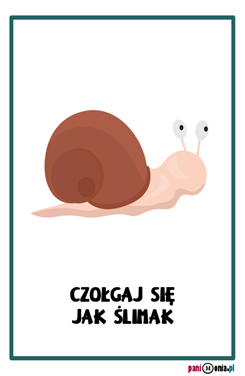 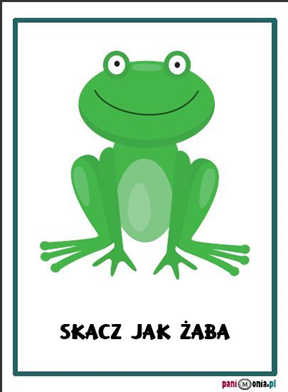 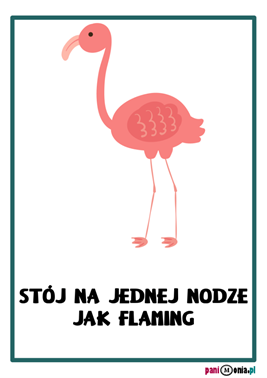 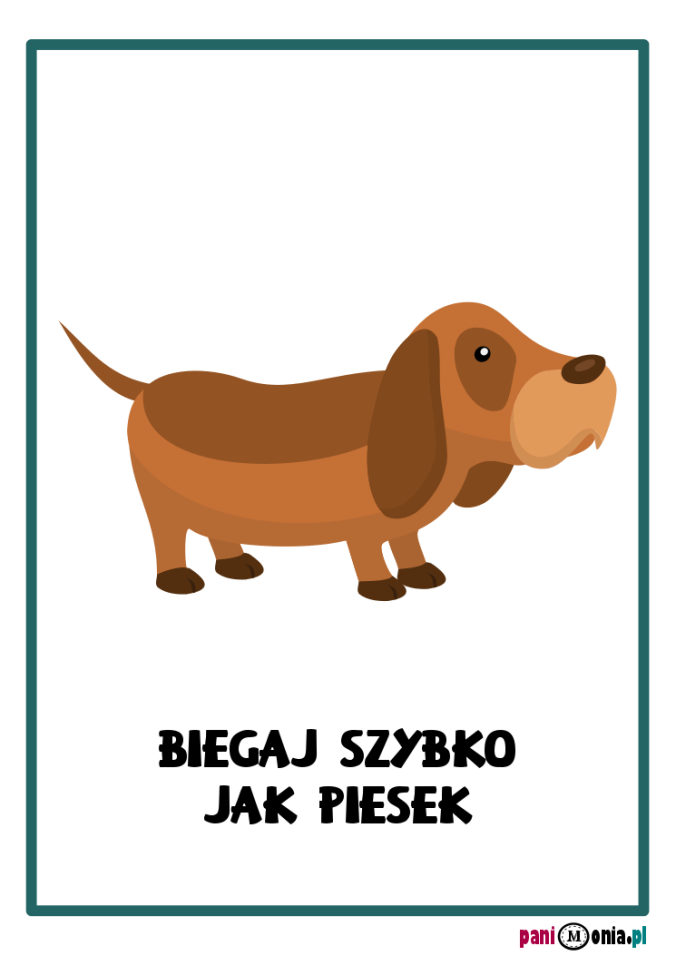 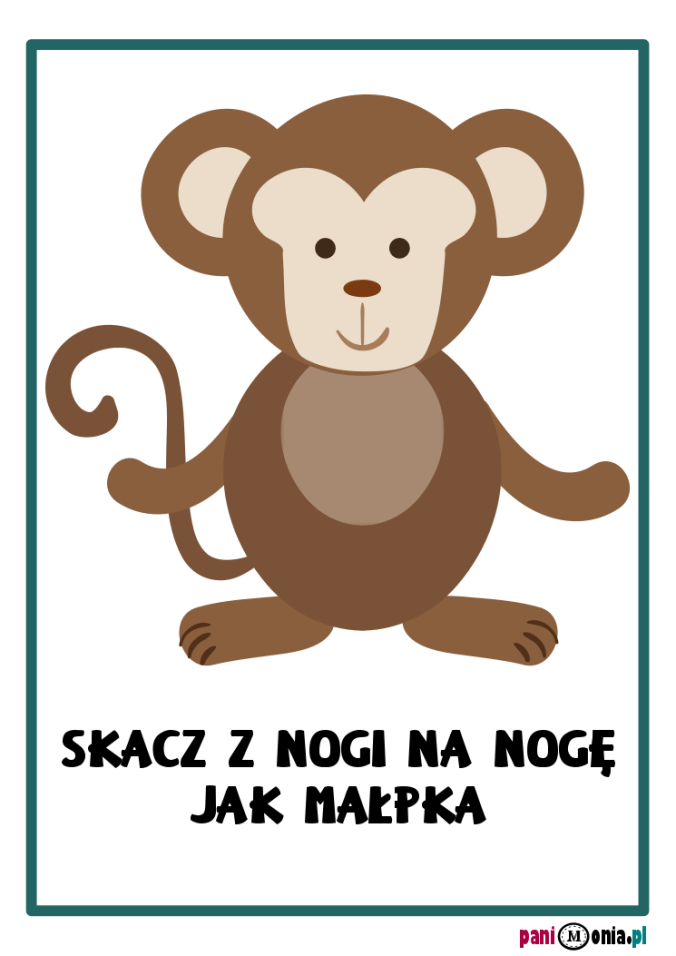 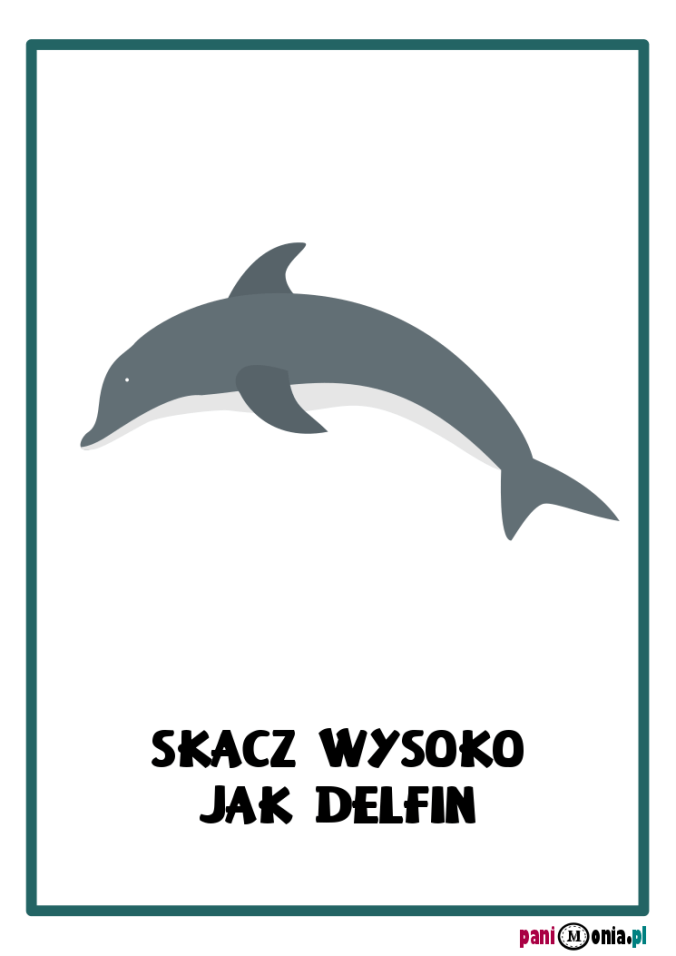 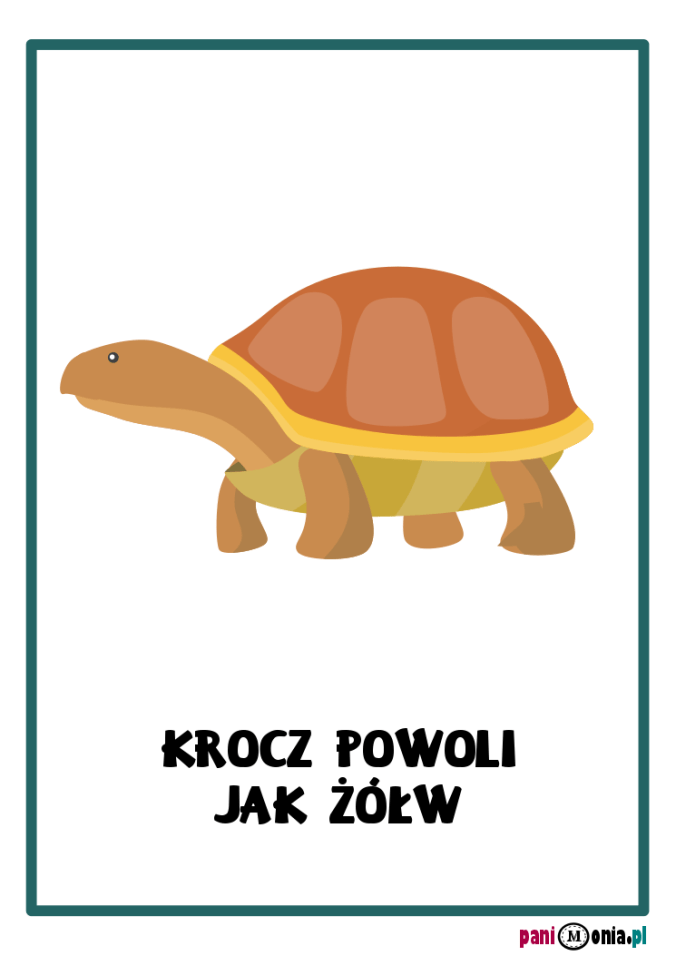 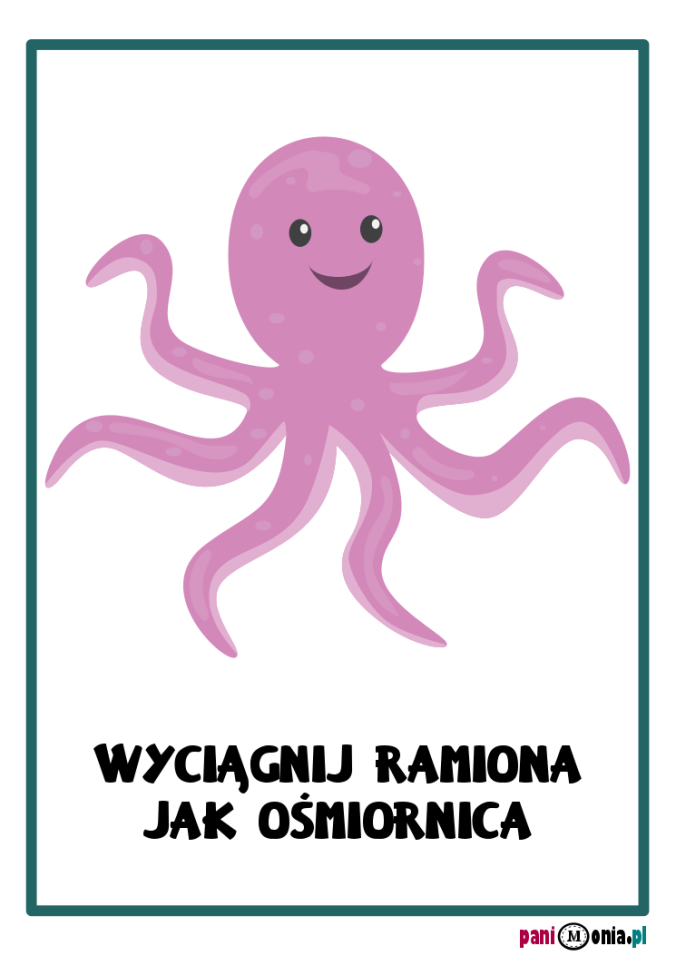 ZADANIE DLA CHĘTNYCH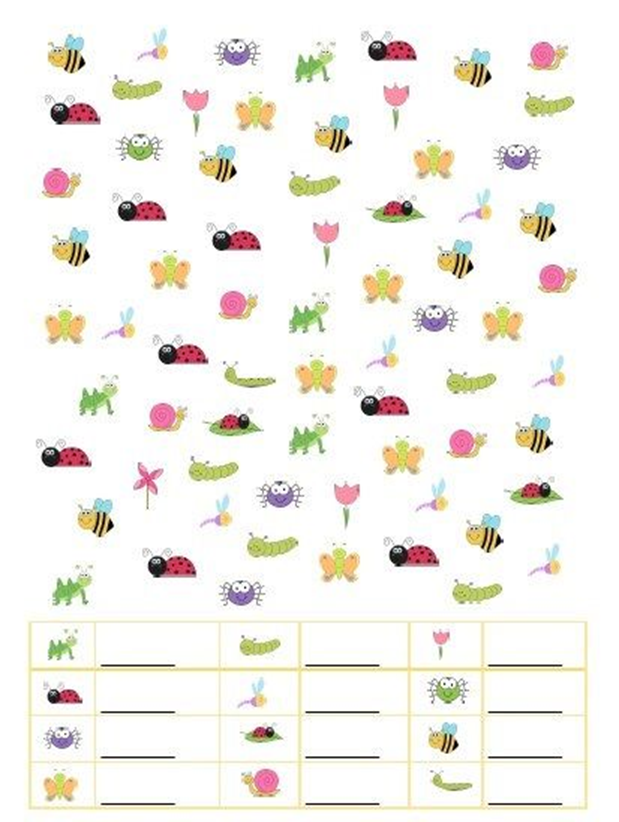 